PresseinformationBarmenia wird verantwortungsvoll geführtWuppertal, 22. Juni 2017 – Der TÜV Rheinland bestätigt, dass die Barmenia die Anforderungen des Standards „Nachhaltige Unternehmensführung“ weiterhin erfüllt hat. Der Zertifizierungsprozess deckt die gesamte Bandbreite verantwortlichen Wirtschaftens ab. Das erneute Prüfverfahren zeigte, dass die Barmenia in den geforderten Bereichen gut aufgestellt ist. In dem dreitägigen Überwachungsaudit wurden die Themen  Grundsätze zur nachhaltigen Unternehmensführung, Qualitätsmanagement, Arbeitssicherheit und Gesundheitsschutz, Soziale Verantwortung, Informationssicherheit sowie die Überwachung von Gesetzen, Richtlinien und Kodizes geprüft. Im Abschlussbericht stellten die Auditoren heraus, dass eine zukünftige nachhaltige Unternehmensführung für die Barmenia weiterhin unabdingbar mit Verantwortung verbunden ist. Diese Verantwortung bezieht sich dabei durchgängig auf die Vision, Strategie, Interessensgruppen (z. B. Mitarbeiter, Kunden, externen Lieferanten), soziale Verantwortung, Umwelt und weitere Facetten. 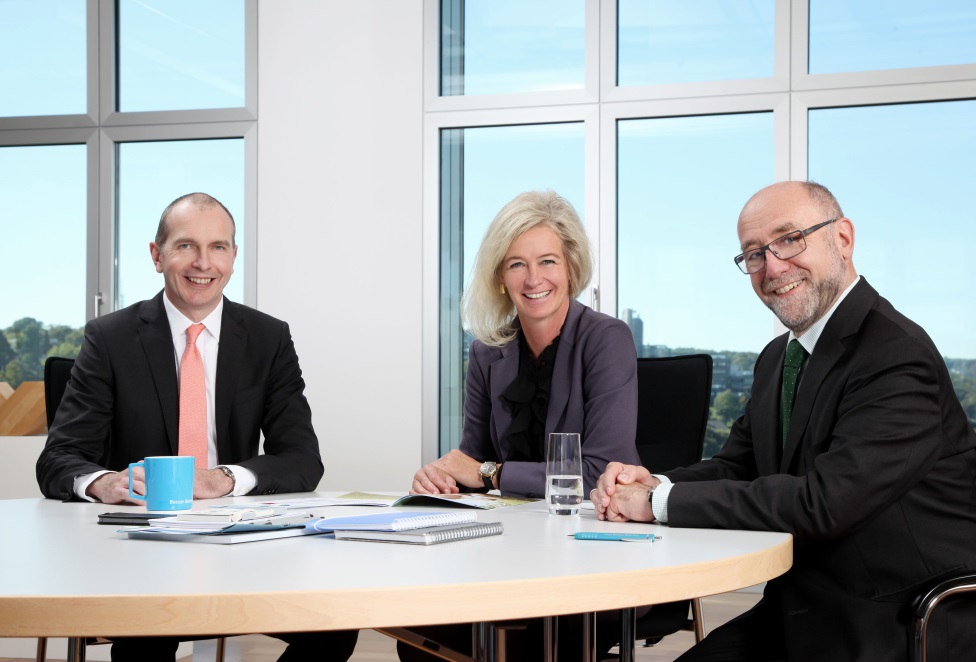 In 2015 stellte sich die Barmenia erstmalig dem freiwilligen Zertifizierungsprozess, um die eigene Nachhaltigkeitsleistung von externen Experten bewerten zu lassen.Weitere Informationen zum Zertifizierungsprozess unter www.zertifizierung.barmenia.de (Bildunterschrift: Barmenia-Vorstände Andreas Eurich und Martin Risse mit Geschäftsführerin vom TÜV Rheinland, Gabriele Rauße)Über die Barmenia VersicherungenDie Barmenia zählt zu den großen unabhängigen Versicherungsgruppen in Deutschland. Wirtschaftliches Handeln, soziale Verantwortung und Umweltbewusstsein gehören zum Selbstverständnis der Wuppertaler Unternehmen. In 2017 wurde die Barmenia auch als Schrittmacher bei der KlimaExpo.NRW ausgezeichnet und erhielt den B.A.U.M.-Umweltpreis.Die Pressemeldung erhalten Journalisten unter www.presse.barmenia.de. Kontakt:Martina Seidel, 
Presse und Vorstandsstab 
Tel.: 02 02 438-2834
Fax: 02 02 438-03-2834
E-Mail: martina.seidel@barmenia.de, 
Internet: www.barmenia.de 